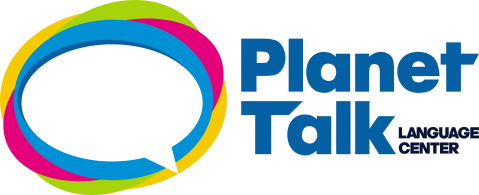 I'll hold your 1._____________ when you are 2._____________ 3._____________  at me
Yeah when the 4._____________  they won't 5._____________  and
your 6._____________  won't 7._____________
I'll pretend to 8.__________________________

"How long?" I tell, how longWill you 9._____________  the 10.(thinks – things) that are gone?
Oh yeah, The 11._____________ 's on your 12._____________But I 13._____________  you can 14._____________  him off

and you want to wake, you can (    )that you want to waste, you can (    )
And every day that you want to wake up, (    )And every day that you want to change, (    )'cause I just really want to _____________  with you (    )
I'll help you _____________  it through (    )And every day that you want to waste, (    )that you want to change, yeah (    )

You know it's 15.____________ how 16.____________  can make us feel 17.____________
Yeah When the 18.____________  in our 19.____________  aren't usedto all the 20.(working – walking)
I know if you could snapchat both your 21.____________  that you'd 22.____________  with me
But in the 23.____________, I'll just 24.(wait – wake) hereand 25.(hear – listen) to you when you 26.____________... or ice-cream

CHORUS
The truth cuts us and 27.____________  us back up
And 28.____________  the things that 29.____________  the same
You can fight it off, you can fight it off, you can

CHORUSPARA RESPOSTAS ASSISTA O VÍDEO DA LETRA: https://youtu.be/L3K6WELse-0